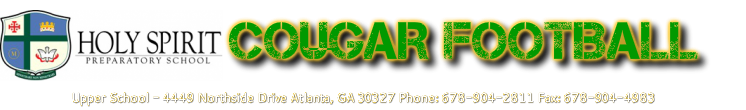 Name:____________________________________________________________________________Date:_____________________All HSP Football Players (Grades 8 through 11) are expected to complete this assignment no later than Wednesday 1/9/2013.As we continue to develop a Football Program that develops MEN of Character and Integrity we are asking each of you to pause for a moment and start to consider where you are headed.  Leaders are not prepared to lead without some sense of self and some direction; a goal or objective that they are striving to reach.Through email or in the form of a hard copy we want you complete and submit to Coach Taylor (ataylor@holyspiritprep.org) a list of all of the criteria that you currently have for college selection.  If you haven’t stopped to think about that list before, now is the time.  What do you want or need from the college experience?  We encourage you to list as many things that come to mind and not focus on the quality of your responses at this time.  You might list things like location, specific programs/majors, but it is important that you consider those things that are important to YOU.   We’ll take further steps later to narrow your focus and criteria.Also we want you to list at least 3 colleges/universities that you are currently considering.College Selection Criteria:1.2.3.4.5.6.7.8.9.10.11.12.13.14.15.16.17.18.19.20.*Feel free to extend your list beyond 20 if you have additional items.College List (List at least 3 of the schools that you are currently considering):1.2.3.4.5.6.7.8.9.10.*Feel free to extend your list beyond 20 if you have additional choices.